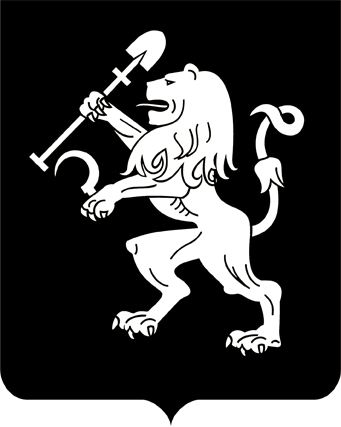 АДМИНИСТРАЦИЯ ГОРОДА КРАСНОЯРСКАПОСТАНОВЛЕНИЕО частичном признании утратившим силу проектапланировки исторического центра города КрасноярскаРуководствуясь ст. 16 Федерального закона от 06.10.2003                      № 131-ФЗ «Об общих принципах организации местного самоуправления в Российской Федерации», ст. 41, 58, 59 Устава города Красноярска, ПОСТАНОВЛЯЮ:1. Признать утратившим силу проект планировки исторического центра города Красноярска, утвержденный постановлением администрации города от 17.08.2011 № 330, в части территории квартала, ограниченного ул. Карла Маркса – ул. Вейнбаума – пр-том Мира – ул. Перенсона, в координатах:2. Настоящее постановление опубликовать в газете «Городские           новости» и разместить на официальном сайте администрации города.Глава города                                                              		        С.В. Еремин21.01.2019№ 36Номер точкиХУ1631914.5598775.292631789.2198786.403631788.7998779.604631782.0098703.425631770.8898704.236631767.7098671.207631778.6398670.498631777.6298659.219631779.4698658.9910631828.4198654.2211631828.9198661.9312631829.3398667.3513631830.7798667.2414631837.5298666.6515631838.0398671.9416631840.8698671.6517631840.4298665.9718631841.5498665.8019631842.4098676.5220631850.1398675.8521631851.5198692.0822631860.1398691.2423631860.3698693.5624631864.6298693.1025631863.8798683.8026631876.5598682.6727631905.5698679.421631914.5598775.29